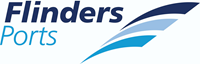 Flinders Ports gives no guarantee regarding this information and accepts no liability for any inconvenience, or any direct or consequential loss, arising from reliance upon this information.

Klein Point figures comprise a Coastal Dry Bulk vessel service to Adelaide. Figures included in both ports.COMMERCIAL ALL VESSELS excl. NAVYCOMMERCIAL ALL VESSELS excl. NAVYVessel CallsVessel CallsVessel CallsVessel CallsCal Yr: 2020Cal Yr: 2020Cal Yr: 2020TotalPortVessel Class(01) Jan(02) Feb(03) MarTotalKlein PointDry Bulk                8               25               26               59 Klein PointTotal                8               25               26               59 Port AdelaideContainer (Cellular)              28               26               28               82 Port AdelaideContainer/Bulk/Cargo                1                 1 Port AdelaideCrude Oil & Petroleum Products                6                 7                 5               18 Port AdelaideDry Bulk              19               35               39               93 Port AdelaideGeneral Cargo, nes                5                 8                 9               22 Port AdelaideLiquid Bulk                1                 1 Port AdelaideOther Trading, nes                2                 1                 3 Port AdelaidePassenger              10                 4               12               26 Port AdelaideRoll On-Roll Off                1                 3                 4 Port AdelaideTankers, nes                2                 1                 5                 8 Port AdelaideVehicle Carrier                5                 8               10               23 Port AdelaideTotal              76               95             110             281 Port GilesDry Bulk                2                 2                 1                 5 Port GilesGeneral Cargo, nes                1                 2                 3 Port GilesTotal                3                 2                 3                 8 Port LincolnCrude Oil & Petroleum Products                1                 1 Port LincolnDry Bulk                6                 7               10               23 Port LincolnGeneral Cargo, nes                2                 3                 1                 6 Port LincolnPassenger                4                 1                 2                 7 Port LincolnTankers, nes                1                 1 Port LincolnTotal              13               12               13               38 Port PirieDry Bulk                4                 1                 5 Port PirieGeneral Cargo, nes                3                 4                 3               10 Port PirieTankers, nes                2                 1                 2                 5 Port PirieTotal                5                 9                 6               20 ThevenardDry Bulk                8                 6                 5               19 ThevenardGeneral Cargo, nes                3                 1                 3                 7 ThevenardTotal              11                 7                 8               26 WallarooDry Bulk                1                 1                 2 WallarooGeneral Cargo, nes                1                 2                 3 WallarooPassenger                1                 1 WallarooTotal                2                 1                 3                 6 TotalTotal            118             151             169             438 